La Petición del Halcón

“¡Oh rey, cuyos poderes fueron tan altos y del mas egregio rango!
Tú, que adornaste mi cuello con el collar de tus favores,
Grandes como perlas y engarzados como perlas en el hilo,
Adorna ahora mi mano con un Halcón.

Hónrame con uno de limpias alas,
Cuyo plumaje se haya combado
En el viento del norte.

¡Con que orgullo saldré con el al alba
Jugando mi mano al viento,
Para tomar lo libre con lo encadenado!” 

Preciosa poesía dedicada al Halcón Peregrino “BAHARÍ” cuyo autor es Abd al-Aziz ben Al-qabturnuh y fue recopilada por Félix Rodríguez de la Fuente en su libro “EL ARTE DE CETRERÍA” 1965. 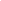 